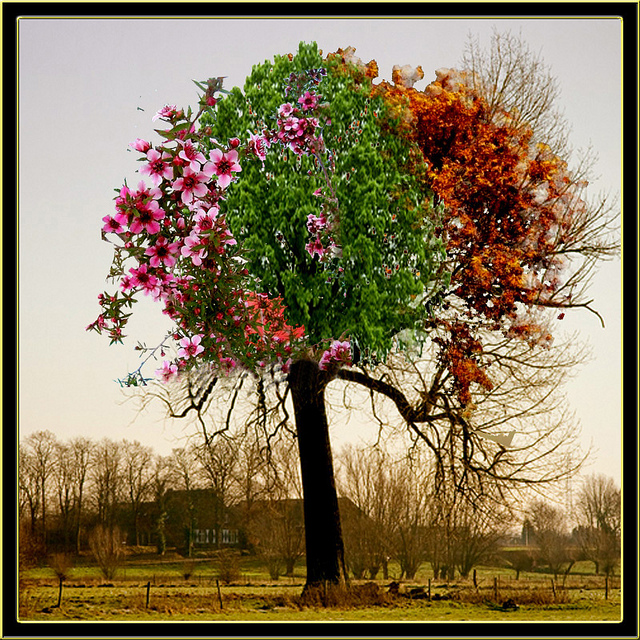 Logo here							Mentee Application    Equipping, Encouraging, EngagingName:__________________________________  Date:___________  Age:_____Address:________________________________ City:__________ Zip:_________Phone:  Cell__________________  Email:_________________________________Please check one:           □  Single     	□ Married	□ Divorced	 □ WidowedNumber and Ages of Children: Work:    □ Full time      □ Part time      □ At Home      □ RetiredHave Attended OCC since:______        Member?  □ Yes   □ No    Accepted Christ as Savior: □ Yes  □ No   □ Not sure       I am in a life group  □ Yes   □ NoBaptized: □ Yes  □ No        Read the Bible (How often)______I am uncertain about God but want to know more:  □ Yes   □ NoStatement of Faith: What do you hope to get out of your mentoring relationship? (personal and/or spiritual goals)Mentors come with a host of life experiences they have dealt with personally or with close family members and friends.  If possible, would you like us to connect you with a Mentor that has experience in a particular life issue?   (These will be kept confidential)□  Raising kids						□  Career concerns□  Infertility issues					□   Financial□  Eating disorders	     				□  Addiction issues, personal/family□  Struggles with depression				□  Blended families□  Experiences thriving relationship with God 		□  Completed College□  Family member w/drug/alcohol problem		□  Family member died (relationship)_______    (relationship)_______				□  Had miscarriage□  Abortion						□  Special needs child□  Prodigal child	past or present				□  Struggles with self identity/image□  Overcome marriage issues				□  Infidelity & reconciliation w/spouse□  Experiences of abuse	past or present			□  Issues of separation or divorce□  Health issues						□  Empty Nester□  Loss of a child					□  Other ____________________________□  Career goals/achievement□  Or any particular favorite hobby, activities, pastimes? __________________________________________________________________________________________________________________________________________________________________________MondayTime:ThursdayTime:TuesdayTime:SaturdayTime:WednesdayTime:SundayTime: